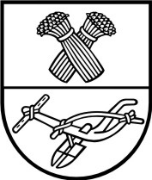 	                                                                                                                                      ProjektasPANEVĖŽIO RAJONO SAVIVALDYBĖS TARYBA SPRENDIMASDĖL PANEVĖŽIO RAJONO SAVIVALDYBĖS TARYBOS 2018 M. GRUODŽIO 20 D. SPRENDIMO NR. T-236 „DĖL PANEVĖŽIO RAJONO SAVIVALDYBĖS ADMINISTRACIJOS DIREKTORIAUS IR PANEVĖŽIO RAJONO SAVIVALDYBĖS ADMINISTRACIJOS DIREKTORIAUS PAVADUOTOJO PAREIGYBIŲ APRAŠYMŲ IR PAREIGYBIŲ SĄRAŠO PATVIRTINIMO“ PAKEITIMO2019 m. rugsėjo 26   d.  Nr. T-Panevėžys  	Vadovaudamasi Lietuvos Respublikos vietos savivaldos įstatymo 18 straipsnio 1 dalimi, Valstybės tarnybos įstatymo 8 straipsnio 4 dalies 5 punktu, Valstybės tarnautojų pareigybių aprašymo ir vertinimo metodikos, patvirtintos Lietuvos Respublikos Vyriausybės 2018 m. lapkričio 28 d. nutarimu Nr. 1176 „Dėl Lietuvos Respublikos valstybės tarnybos įstatymo įgyvendinimo“, 10.6 papunkčiu ir atsižvelgdama į Lietuvos Respublikos valstybės saugumo departamento valdybos viršininko 2019 m. kovo 19 d. raštą Nr. 18-2390 „Dėl savivaldybių administracijų pareigybių, susijusių su įslaptintos informacijos naudojimu ar apsauga“, Savivaldybės taryba n u s p r e n d ž i a:	Papildyti Panevėžio rajono savivaldybės administracijos direktoriaus ir Panevėžio rajono savivaldybės administracijos direktoriaus pavaduotojo pareigybių aprašymus, patvirtintus Panevėžio rajono savivaldybės tarybos 2018 m. gruodžio 20 d. sprendimu Nr. T-236 „Dėl Panevėžio rajono savivaldybės administracijos direktoriaus ir Panevėžio rajono savivaldybės administracijos direktoriaus pavaduotojo pareigybių aprašymų ir pareigybių sąrašo patvirtinimo“,  4.5 papunkčiu ir jį išdėstyti taip:	„4.5. atitikti teisės aktuose nustatytus reikalavimus, būtinus išduodant leidimą dirbti ar susipažinti su įslaptinta informacija.“.Stasė Venslavičienė2019-09-10PANEVĖŽIO RAJONO SAVIVALDYBĖS ADMINISTRACIJOSPERSONALO ADMINISTRAVIMO SKYRIUSPanevėžio rajono savivaldybės tarybaiAIŠKINAMASIS RAŠTAS DĖL SPRENDIMO „DĖL PANEVĖŽIO RAJONO SAVIVALDYBĖS TARYBOS 2018 M. GRUODŽIO 20 D. SPRENDIMO NR. T-236 „DĖL PANEVĖŽIO RAJONO SAVIVALDYBĖS ADMINISTRACIJOS DIREKTORIAUS IR PANEVĖŽIO RAJONO SAVIVALDYBĖS ADMINISTRACIJOS DIREKTORIAUS PAVADUOTOJO PAREIGYBIŲ APRAŠYMŲ IR PAREIGYBIŲ SĄRAŠO PATVIRTINIMO“ PAKEITIMO“ PROJEKTO2019-09-10Panevėžys	1. Projekto rengimą paskatinusios priežastys.	Lietuvos Respublikos valstybės saugumo departamento raštas, kuriuo nurodoma, jog Savivaldybės administracijos direktoriaus ir Savivaldybės administracijos direktoriaus pavaduotojo pareigybių aprašymuose turi būti įrašytas specialusis reikalavimas, kad  šias pareigas einantys valstybės tarnautojai turi atitikti reikalavimus, leidžiančius gauti leidimą dirbti ar susipažinti su įslaptinta informacija, ir užtikrinti  tokios informacijos apsaugą.2. Sprendimo projekto esmė ir tikslai. 	Savivaldybės tarybos 2018 m. gruodžio 20 d. sprendimu Nr. T-236 patvirtintuose  Savivaldybės administracijos direktoriaus ir Savivaldybės administracijos direktoriaus pavaduotojo pareigybių aprašymuose, kurie įsigaliojo nuo 2019 m. sausio 1 d., šis specialusis reikalavimas nebuvo nustatytas.	Vadovaujantis Lietuvos Respublikos valstybės tarnybos, Valstybės tarnautojų pareigybių aprašymo ir vertinimo metodikos nuostatomis ir atsižvelgiant į Lietuvos Respublikos valstybės saugumo departamento rašte pateiktus nurodymus, šiuo Savivaldybės tarybos sprendimu siūloma papildyti Savivaldybės administracijos direktoriaus ir Savivaldybės administracijos direktoriaus pavaduotojo pareigybių aprašymus, įrašant specialųjį reikalavimą „atitikti teisės aktuose nustatytus reikalavimus, būtinus išduodant leidimą dirbti ar susipažinti su įslaptinta informacija“.	3. Kokių pozityvių rezultatų laukiama.	Vykdomai teisės aktai.	4. Galimos neigiamos pasekmės priėmus sprendimą, kokių priemonių reikėtų imtis, kad tokių pasekmių būtų išvengta.Neigiamų pasekmių nenumatyta.	5. Kokius galiojančius teisės aktus būtina pakeisti ar panaikinti, priėmus teikiamą projektą.	Teisės aktų keisti ar naikinti, priėmus sprendimą, nereikės.	6. Reikiami paskaičiavimai, išlaidų sąmatos bei finansavimo šaltiniai, reikalingi sprendimo įgyvendinimui.	Nėra.Vedėja									                  Stasė Venslavičienė